Publicado en  el 19/05/2015 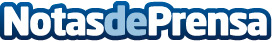 Kia Motors Europa registra el mejor mes de abril en su historiaDatos de contacto:Nota de prensa publicada en: https://www.notasdeprensa.es/kia-motors-europa-registra-el-mejor-mes-de_1 Categorias: Automovilismo Industria Automotriz http://www.notasdeprensa.es